All are welcome!Philosophy & Religion Meet & GreetWhen: Monday, October 31, 2016 Where: Conference Room 217 in GSUBTime: 2:00–3:00P.M.Inquiries: Amy Fahmy (afahmy@njcu.edu)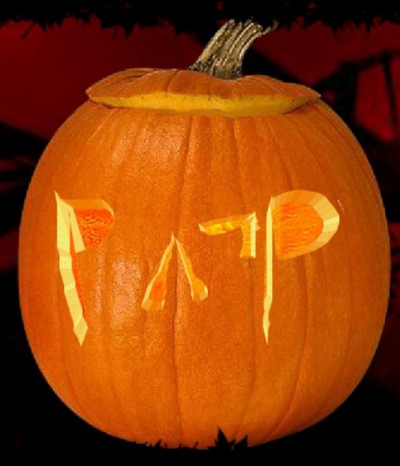 